Néerlandais – Mme Brouns (mar.brouns@gmail.com) Travail du 5 janvier – à rendre pour le vendredi 8 janvier Vocabulaire : kleuren en kleren 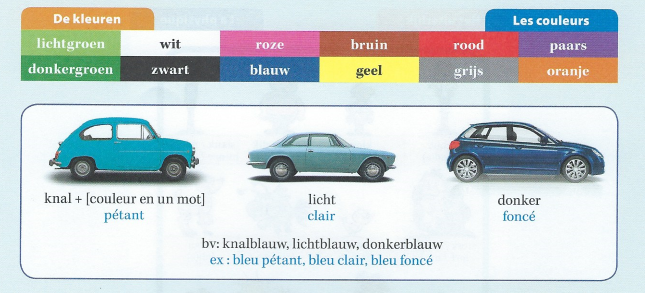 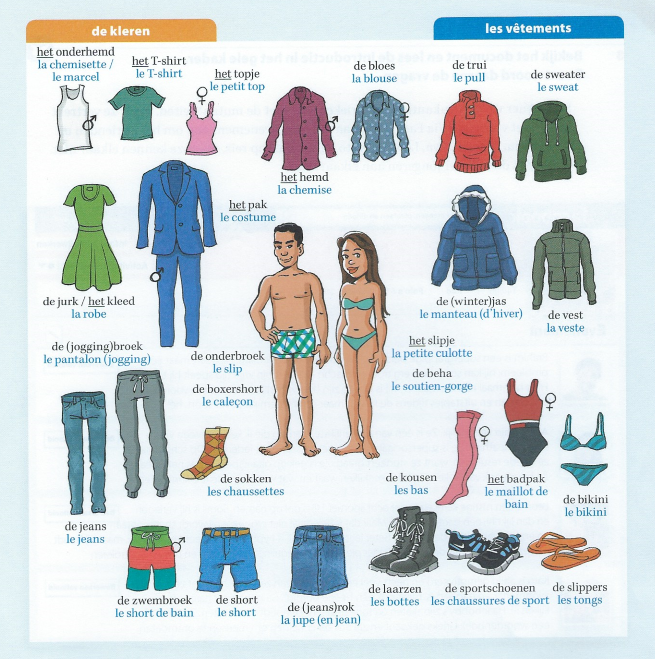 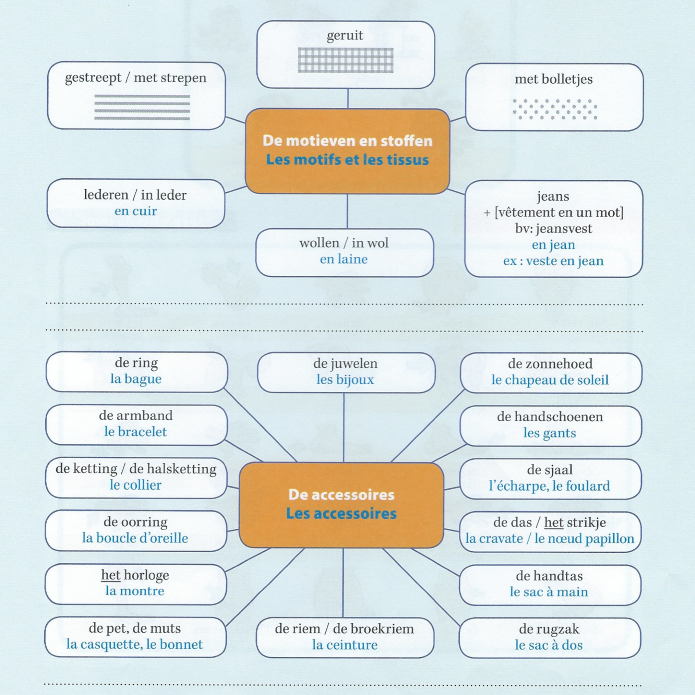 Oefening : nomme les vêtements et accessoires demandés 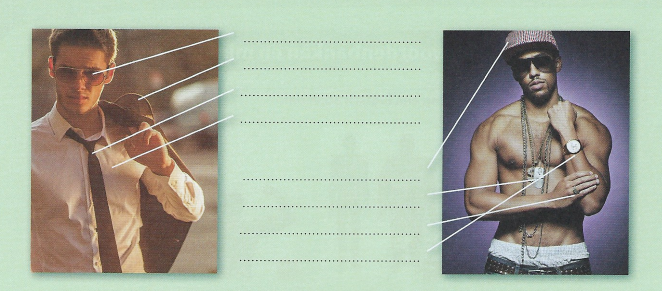 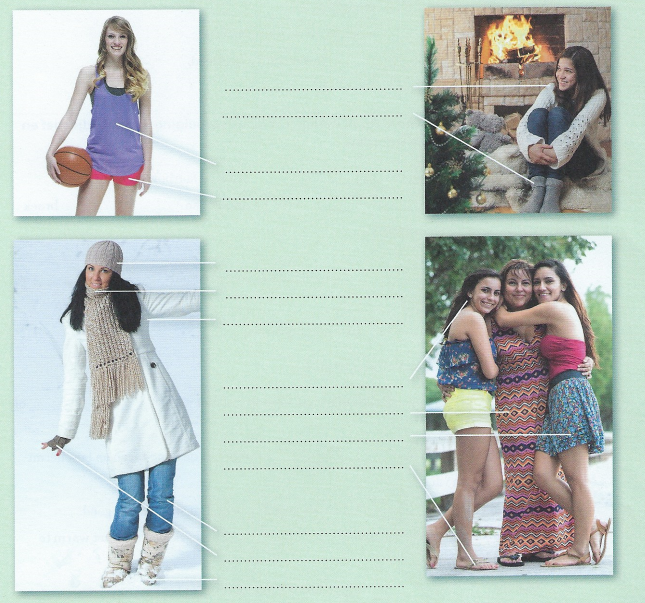 Oefening : traduis les mots en complète les phrases 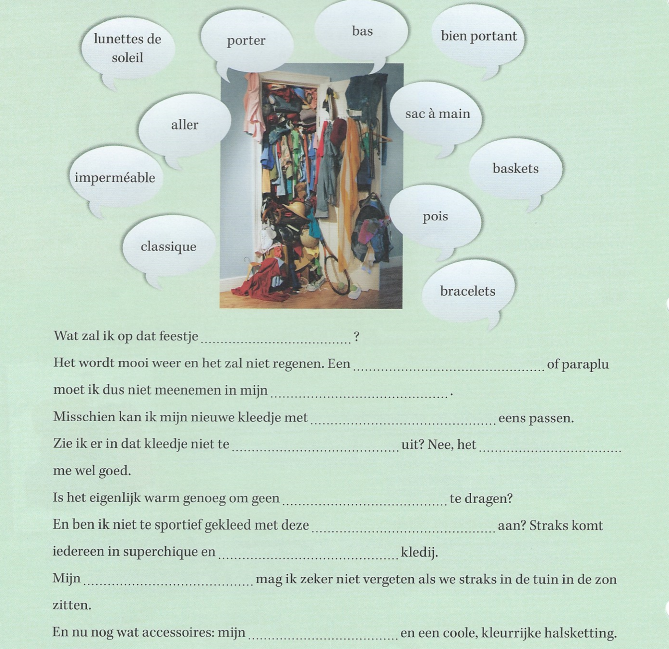 